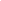 Index
Executive Summary                                                                                                                  [PAGE NUMBER]

Company Overview                                                                                                                  [PAGE NUMBER]

Products and Services                                                                                                              [PAGE NUMBER]
                
Execution                                                                                                                                    [PAGE NUMBER]

Operational Plan                                                                                                                       [PAGE NUMBER]
 
Financial Plan                                                                                                                             [PAGE NUMBER]Executive Summary:[The English Garden] is a registered flower shop located in [Camden, New Jersey]. The company has been able to lease a facility that is large enough to not only grow a garden but also to create a gorgeous display of flowers ready for sale. [The English garden] will be engaged in the production and cultivation of its flowers, with services that include flower care and handling, floral design, flower arrangements, display, and delivery. The company will ensure that all of its customers will be given first-class treatment whenever they visit the flower shop.Company Overview:Mission Statement: [The English Garden] shall provide its customers with quality flowers and floral arrangements at a fair price.Philosophy: [The English Garden] focuses on the consistency and quality of its products and services to match and surpass customer expectations.Vision: [The English Garden] aims to be the go-to flower shop to suit any style, occasion, or budget.Outlook: [The floral industry] is positive in its economic outlook, with consumers, retailers, and flower growers alike feeling optimistic regarding sales in the coming year. While Valentine’s Day remains to be the biggest day for sales, it is reported that floral favors such as roses, lavenders, and edible flowers are trending, making it a good opportunity for florists to [cross-merchandise products].Type of Industry: [Floral Industry]Business Structure: Sole ProprietorshipOwnership: Sole Proprietorship,  [Susan McNeil]Start-Up Summary: The start-up costs to launch [The English Garden] is [USD 120,000]. The amount is provided by the owner and will be mainly used for rent, cultivation, packaging, and payroll. Management Team:Short- and Long-Term Goals and Milestones:Products and ServicesProduct/Service Description: As part of the [floral industry], [The English Garden] has to ensure the consistency of the quality of a wide range of flowers. Its products and services include:Flowers in different bouquets and designsFloral arrangementsPotted plantsComplimentary gift itemsValue Proposition: [The English Garden] emphasizes quality at a fair price, thus, its product pricing is determined by a combination of product costs and customer demand. The florists are at the top of their game, all of whom have studied different styles, techniques, and trends in the floral industry.Pricing Strategy: [The English Garden] utilizes costs plus markup pricing strategies to remain competitive in the market.ExecutionMarketing Plan: The key to the [company’s marketing strategy] is to focus on specific occasions and in providing more product services and discounts for its customers. The company is in the process of getting enough traction to expand the shop in other areas of the city and generate interests from investors by promoting the flower shop through commercials and social media.Market Research: [The floral industry] is driven by holiday purchases. [Holidays, birthdays, anniversaries, and other special events] are ideal scenarios for the [floral industry]. [Valentine’s Day] remains to be the most popular day, followed by [Mother’s Day, Christmas, and Hanukkah].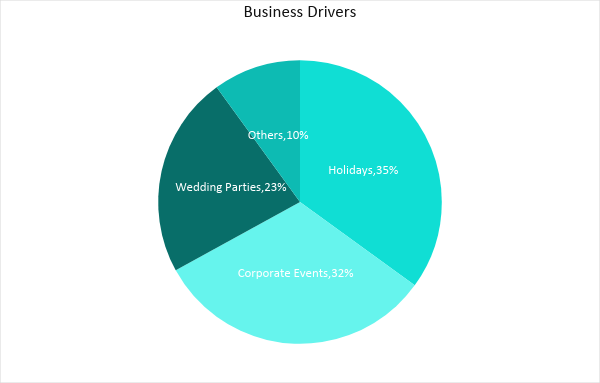 Marketing Strategy: For the business to continue growing, [The English Garden] should be able to sell flowers and related products, which is why it will pull all the stops to empower its sales and marketing team. The company intends to leverage promotions by using social media platforms and partnering with corporate organizations and other businesses. Branding shall also be visible via store signage and branding of its delivery vans with the company official logo to maximize visibility.Organizational Structure:Operational Plan:Location and Facilities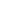  Tools and Equipment ChecklistFinancial Plan AssumptionsFlower prices go up due to high demand during special occasions. However, despite the higher prices, revenue is also high especially during [Valentine’s, Mother’s Day, and other special holidays].Monthly ExpenseThe chart shows the projected monthly expense for [2019].    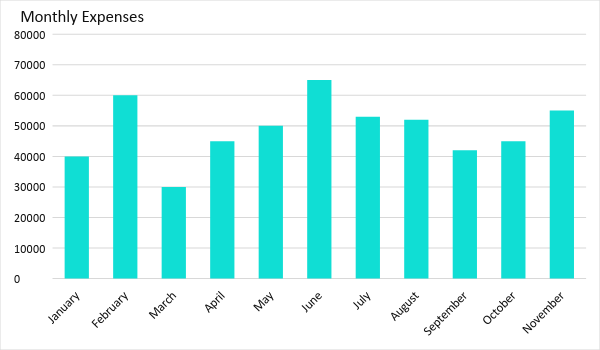 Monthly RevenueThe chart depicts the projected monthly revenue for [2019].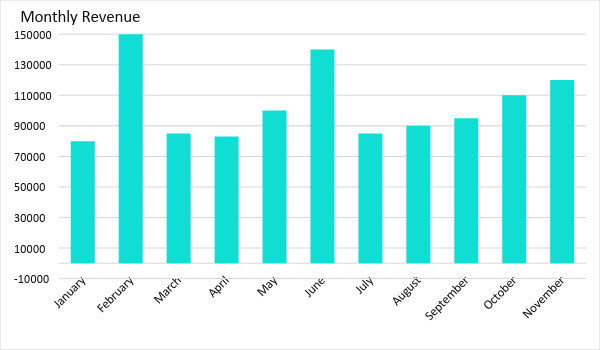 Business FinancingThe funding for the business mainly comes from the personal finances of the owner.  Major expenses will cover [cultivation, rent, salaries, supplies, and maintenance]. Statements         Start-Up FundingStart-Up FundingStart-Up Expenses$80,000Start-Up Assets$40,000Total Funding Required$120,000AssetsNon-Cash Assets from Start-Up$15,000Cash Requirements from Start-up$8,000Additional Cash Raised$7,000Cash Balance on Starting Date$10,000Total Assets$40,000CapitalPlanned InvestmentOwner$40,000Other$0Additional Investment Requirement$0Total Planned Investment$40,000Loss at Start-Up (Start-Up Expenses)$80,000Total Capital$120,000Liabilities$0Total Capital and Liabilities$120,000Start-UpStart-UpRequirementsStart-Up ExpensesRent - 6 Months$18,000Advertising$10,000Legal Fees$6,000Staff Training$40,000Insurance$6,000Other$0Total Start-Up Expenses$80,000Start-Up AssetsCash Required$25,000Start-Up Inventory$5,000Other Current Assets$5,000Long-Term Assets$5,000Total Assets$40,000Total Requirements (Total Start-Up Expenses + Total Assets)$120,000Management TeamRole/FunctionSkillsChris PhillipsStore ManagerCommunications, people skills, organizational, time managementAlina BarrHR ManagerEmployee relations, performance managementShort-Term GoalsMilestonesSell 500 bouquets within the first month of opening250 bouquets in 10 daysBook a big event arrangement within the first month of openingBooked for a wedding flower arrangement for March.Long-Term GoalsMilestonesCreate an online ordering systemIn the process of creating a website to include online payment optionsOpen a new shop within the next two yearsSWOT AnalysisStrengthsWeaknessesOpportunitiesThreatsThe English GardenOperating as a physical flower shop and online storeNew in the industry and needs more marketingThe excellent location provides opportunities for a wider audience reachEstablished competition can be threats to the businessBloomRange of flowers and related products in the areaInconsistent quality of flowers during busy occasionsOpportunities for improvement by studying current industry trendsThe arrival of competition in the growing industryBelle’s BloomsExcellent customer service and reviewsDoes not have the financial capacity to compete with larger companiesOpportunities for expansion is apparent in the growing industryAn economic downturn can severely affect the company.Marketing StrategyActivitiesTimelineSuccess CriteriaPublic RelationsIssue a press release about the store to local newspapersJanuary 15, 2019Increased inquiries about the company via phone or emailPrint Advertising CampaignDevelop full-page layouts for local newspapers and magazinesFebruary 10, 2019Sell at least 700 bouquets during Valentine’s Day rushWebsite and social media marketingCurate posts for its website and social media pagesASAPViews, likes, and post engagements should increase by at least [75%] upon launchingSoftwareQuantityNoneHardwareQuantityCash Register2Security Cameras4Flower Refrigeration System2Profit and Loss ProjectionProfit and Loss ProjectionProfit and Loss ProjectionProfit and Loss ProjectionFY2019FY2020FY2021Sales$1,300,000.00$1,700,000.00$2,000,000.00Direct Cost of Sale$500,000.00$650,000.00$800,000.00Other Cost of Sale$100,000.00$120,000.00$150,000.00Total Cost of Goods Sold or COGS (Sales - Direct Cost of Sale - Other Cost of Sale)$700,000.00$930,000.00$1,050,000.00Gross Profit (Sales-Total Cost of Goods Sold)$600,000.00$770,000.00$950,000.00Gross Margin % (Gross Profit/Sales)46.15%45.29%47.50%Operating ExpensesRent$10,000$10,000$10,000Insurance$3,000$3,000$3,000Utilities$6,000$6,000$6,000Salary (Including Tax)$75,000$75,000$80,000Maintenance & Supplies$4,000$4,000$4,000Total Operating Expenses$98,000.00$98,000.00$103,000.00EBITDA (Total Cost of Sale-Total Operating Expenses)$602,000.00$832,000.00$947,000.00Depreciation$3,000.00$4,000.00$4,000.00Interest Expense$0.00$0.00$0.00Taxes Paid$4,000.00$5,000.00$6,000.00Net Profit (Gross Profit - Operating Expenses - Taxes - Interest)$498,000.00$667,000.00$841,000.00Balance Sheet ProjectionBalance Sheet ProjectionBalance Sheet ProjectionBalance Sheet ProjectionFY2019FY2020FY2021Cash$1,300,000.00$1,700,000.00$2,200,000.00Accounts Receivable$10,000.00$15,000.00$11,000.00Inventory$10,000.00$12,000.00$15,000.00Other Current Assets$5,000.00$6,000.00$8,000.00Total Current Assets$1,325,000.00$1,733,000.00$2,234,000.00Long-Term Assets$80,000.00$70,000.00$60,000.00Accumulated Depreciation$3,000.00$2,500.00$2,000.00Total Long-Term Assets (Long-Term Assets-Accumulated Depreciation)$77,000.00$67,500.00$58,000.00Total Assets (Total Current Assets + Total Long-Term Assets)$1,402,000.00$1,800,500.00$2,292,000.00Accounts Payable$15,000.00$17,000.00$20,000.00Notes Payable$5,000.00$6,000.00$8,000.00Other$3,500.00$7,000.00$5,000.00Total Liabilities$23,500.00$30,000.00$33,000.00Paid-in Capital$5,000.00$5,000.00$5,000.00Retained Earnings$253,000.00$554,000.00$700,500.00Total Owner's Equity (Total Assets - Total Liabilities)$1,378,500.00$1,770,500.00$2,259,000.00Total Liabilities & Equity (Total Liabilities/Total Owner's Equity)1.70%1.69%1.46%Cash Flow ProjectionCash Flow ProjectionCash Flow ProjectionCash Flow ProjectionFY2019FY2020FY2021Operating Cash Beginning$120,000.00$1,520,000.00$3,154,000.00Sources of Cash$150,000.00$180,000.00$350,000.00Receivables$15,000.00$17,000.00$20,000.00Sales$1,500,000.00$1,700,000.00$1,900,000.00Others$5,000.00$7,000.00$8,000.00Total Cash$1,790,000.00$3,424,000.00$5,432,000.00ExpendituresRent$36,000$36,000$36,000Insurance$5,000$5,000$5,000Utilities$5,000$5,000$5,000Salary (Including Tax)$200,000$200,000$250,000Maintenance & Supplies$24,000$24,000$24,000Total Expenditures$270,000.00$270,000.00$320,000.00Net Income/Loss (Total Cash - Total Expenditures)$1,520,000.00$3,154,000.00$5,112,000.00